Actieplan SVPSchool: Visie van de school: Doelstellingen voor dit schooljaar:Nr 1: Nr 2:Nr 3: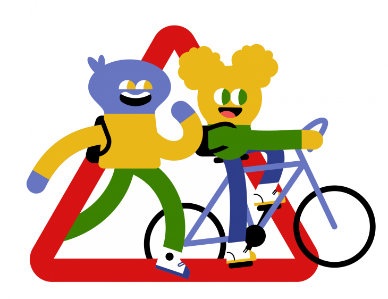 Schooljaar:Visie van de school: Doelstellingen voor dit schooljaar:Nr 1: Nr 2:Nr 3:Visie van de school: Doelstellingen op lange termijn:Nr 4: Nr 5:Nr 6:Visie van de school: Doelstellingen op lange termijn:Nr 4: Nr 5:Nr 6:Contactpersoon schoolmobiliteitContactpersoon schoolmobiliteitContactpersoon schoolmobiliteitNaam :E-mail :Telefoonnummer :Goedkeuring van het actieplan door de directieGoedkeuring van het actieplan door de directieGoedkeuring van het actieplan door de directieGoedkeuring van het actieplan door de directie(Voorafgegaan door naam, voornaam, functie)Handtekening :Datum :Stempel :Via het actieplan kan de school bij Brussel Mobiliteit steun aanvragen. Meer info op: https://mobilite-mobiliteit.brussels/nl/school/schoolvervoerplan-svp (luik: Welke steun kan mijn school krijgen?)We baseren ons voor ons aanbod op onze visie voor de Brusselse schoolmobiliteit: Het schoolpubliek (leerlingen, ouders en schoolpersoneel) verplaatst zich actief (te voet, step of fiets) en in alle veiligheid.	Voorbereiding acties	Voorbereiding acties	Voorbereiding acties	Voorbereiding acties	Voorbereiding actiesSteun aan te vragen bij Brussel Mobiliteit(alleen in te vullen indien de school steun wenst voor de actie)Steun aan te vragen bij Brussel Mobiliteit(alleen in te vullen indien de school steun wenst voor de actie)Nr Doel-stellingVoorgestelde actie(concrete, uitgewerkte actie; voor welke klas(sen))Verantwoor-delijke(naam, voornaam, functie)Planning(wanneer gepland? animatie al gereserveerd?)Benodigd materiaal reeds aanwezig op school (= optioneel: ter voorbereiding van de actie)Aangevraagd materiaal en/of animaties(specifieer kenmerken: naam animatie, type, afdrukgrootte, model, maat…)Aantallen en/of prijzenVoorbeeldVoorbeeldVoorbeeldVoorbeeldVoorbeeldVoorbeeldVoorbeeldDoelstel-ling 3Fietsrij naar het zwembad (L5-L6)Leerkracht sport Benjamin StevensTweewekelijks doorheen het schooljaar5 fietsen van de school(voor lln zonder eigen fiets)Fluohesjes (maat M)Fietshelmen (maat M) (voor lln zonder eigen helm)40 stuks5 stuksSensibilisering (acties om leerlingen, ouders en schoolpersoneel bewust te maken van het belang en de voordelen van actieve mobiliteit en verkeersveiligheid)Sensibilisering (acties om leerlingen, ouders en schoolpersoneel bewust te maken van het belang en de voordelen van actieve mobiliteit en verkeersveiligheid)Sensibilisering (acties om leerlingen, ouders en schoolpersoneel bewust te maken van het belang en de voordelen van actieve mobiliteit en verkeersveiligheid)Sensibilisering (acties om leerlingen, ouders en schoolpersoneel bewust te maken van het belang en de voordelen van actieve mobiliteit en verkeersveiligheid)Sensibilisering (acties om leerlingen, ouders en schoolpersoneel bewust te maken van het belang en de voordelen van actieve mobiliteit en verkeersveiligheid)Sensibilisering (acties om leerlingen, ouders en schoolpersoneel bewust te maken van het belang en de voordelen van actieve mobiliteit en verkeersveiligheid)Sensibilisering (acties om leerlingen, ouders en schoolpersoneel bewust te maken van het belang en de voordelen van actieve mobiliteit en verkeersveiligheid)Educatie (acties om leerlingen, ouders en schoolpersoneel de nodige competenties bij te brengen, zodat ze zich actief kunnen verplaatsen)Educatie (acties om leerlingen, ouders en schoolpersoneel de nodige competenties bij te brengen, zodat ze zich actief kunnen verplaatsen)Educatie (acties om leerlingen, ouders en schoolpersoneel de nodige competenties bij te brengen, zodat ze zich actief kunnen verplaatsen)Educatie (acties om leerlingen, ouders en schoolpersoneel de nodige competenties bij te brengen, zodat ze zich actief kunnen verplaatsen)Educatie (acties om leerlingen, ouders en schoolpersoneel de nodige competenties bij te brengen, zodat ze zich actief kunnen verplaatsen)Educatie (acties om leerlingen, ouders en schoolpersoneel de nodige competenties bij te brengen, zodat ze zich actief kunnen verplaatsen)Educatie (acties om leerlingen, ouders en schoolpersoneel de nodige competenties bij te brengen, zodat ze zich actief kunnen verplaatsen)Organisatie van de verplaatsingen (acties voor meer actieve verplaatsingen in de praktijk, zowel voor woon-school verplaatsingen als voor uitstappen naar bv. het zwembad)Organisatie van de verplaatsingen (acties voor meer actieve verplaatsingen in de praktijk, zowel voor woon-school verplaatsingen als voor uitstappen naar bv. het zwembad)Organisatie van de verplaatsingen (acties voor meer actieve verplaatsingen in de praktijk, zowel voor woon-school verplaatsingen als voor uitstappen naar bv. het zwembad)Organisatie van de verplaatsingen (acties voor meer actieve verplaatsingen in de praktijk, zowel voor woon-school verplaatsingen als voor uitstappen naar bv. het zwembad)Organisatie van de verplaatsingen (acties voor meer actieve verplaatsingen in de praktijk, zowel voor woon-school verplaatsingen als voor uitstappen naar bv. het zwembad)Organisatie van de verplaatsingen (acties voor meer actieve verplaatsingen in de praktijk, zowel voor woon-school verplaatsingen als voor uitstappen naar bv. het zwembad)Organisatie van de verplaatsingen (acties voor meer actieve verplaatsingen in de praktijk, zowel voor woon-school verplaatsingen als voor uitstappen naar bv. het zwembad)Infrastructuur (acties gericht op het verbeteren van de infrastructuur voor leerlingen, ouders en schoolpersoneel die zich actief verplaatsen, zowel binnen als buiten de school)Infrastructuur (acties gericht op het verbeteren van de infrastructuur voor leerlingen, ouders en schoolpersoneel die zich actief verplaatsen, zowel binnen als buiten de school)Infrastructuur (acties gericht op het verbeteren van de infrastructuur voor leerlingen, ouders en schoolpersoneel die zich actief verplaatsen, zowel binnen als buiten de school)Infrastructuur (acties gericht op het verbeteren van de infrastructuur voor leerlingen, ouders en schoolpersoneel die zich actief verplaatsen, zowel binnen als buiten de school)Infrastructuur (acties gericht op het verbeteren van de infrastructuur voor leerlingen, ouders en schoolpersoneel die zich actief verplaatsen, zowel binnen als buiten de school)Infrastructuur (acties gericht op het verbeteren van de infrastructuur voor leerlingen, ouders en schoolpersoneel die zich actief verplaatsen, zowel binnen als buiten de school)Infrastructuur (acties gericht op het verbeteren van de infrastructuur voor leerlingen, ouders en schoolpersoneel die zich actief verplaatsen, zowel binnen als buiten de school)Communicatie/Informatie (communicatie over alle bovenstaande acties en andere initiatieven die de school onderneemt, naar leerlingen, ouders, schoolpersoneel, omwonenden, enz.  )Communicatie/Informatie (communicatie over alle bovenstaande acties en andere initiatieven die de school onderneemt, naar leerlingen, ouders, schoolpersoneel, omwonenden, enz.  )Communicatie/Informatie (communicatie over alle bovenstaande acties en andere initiatieven die de school onderneemt, naar leerlingen, ouders, schoolpersoneel, omwonenden, enz.  )Communicatie/Informatie (communicatie over alle bovenstaande acties en andere initiatieven die de school onderneemt, naar leerlingen, ouders, schoolpersoneel, omwonenden, enz.  )Communicatie/Informatie (communicatie over alle bovenstaande acties en andere initiatieven die de school onderneemt, naar leerlingen, ouders, schoolpersoneel, omwonenden, enz.  )Communicatie/Informatie (communicatie over alle bovenstaande acties en andere initiatieven die de school onderneemt, naar leerlingen, ouders, schoolpersoneel, omwonenden, enz.  )Communicatie/Informatie (communicatie over alle bovenstaande acties en andere initiatieven die de school onderneemt, naar leerlingen, ouders, schoolpersoneel, omwonenden, enz.  )